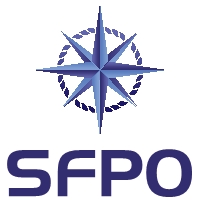 www.sfpo.se				Göteborg den 28 april 2021				Länsstyrelsen Kalmar				tobias.borger@lansstyrelsen.se Synpunkter i anledning av förslag till åtgärdsprogram för vimma och idSveriges Fiskares PO (SFPO) företräder cirka 250 fiskefartyg som är verksamma inom det demersala fisket. Våra medlemmar bedriver fiske på naturens och förvaltarens villkor. Vi har medlemmar längs hela den svenska kusten, från Strömstad till Kalix. SFPO står för ett långsiktigt hållbart fiske och våra medlemmar är bland de bästa när det handlar om skonsamhet, selektivitet och kvalité. SFPO tackar för möjligheten att få lämna synpunkter på rubricerad remiss.Det föreslagna vägledande åtgärdsprogrammet för karpfiskarna vimma och id innehåller en kunskapsöversikt och presentation av angelägna åtgärder under 2021 – 2025 för att förbättra rådande bevarandestatus, deras livsmiljöer och därtill tillhörande arter. De viktigaste åtgärderna för att förbättra förhållandena bedöms vara att skapa fria vandringsvägar samt genomföra åtgärder som återskapar lekområden. Dokumentet är rikt på fakta och bidrar till kunskapsspridning. Vad gäller de föreslagna praktiska åtgärderna – fria vandringsvägar, vattenreglering, förbättra lek- och uppväxtområden samt uppföljning – har SFPO inga avvikande uppfattningar. Vi delar uppfattningen att vandringshinder för fisk bör avvecklas så långt möjligt.Sammantaget anser SFPO att dokumentet är bra. SVERIGES FISKARES POPeter Ronelöv Olsson		Fredrik LindbergOrdförande			Ombudsman